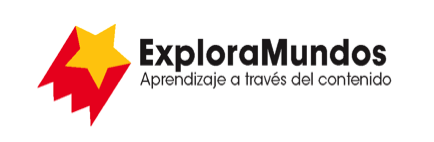 Niveles Q, R, S: Investigaciones
¡Qué buena idea!Parte 3: Anota los datosBusca una forma de anotar la información que te permita ver patrones en los datos.Cuando termines, asegúrate de guardar este archivo.Invento:Invento:Invento:Invento:Referencia: Libro/sitio webAntes de que se inventaraCuándo y cómo se inventóCómo ha cambiado